В Новосибирске открылся Центр промышленной медицины ФМБА на базе обновленного здравпункта завода химконцентратовВыполнена масштабная реконструкция, поставлено новое медицинское оборудованиеВысокотехнологичный Центр промышленной медицины открылся на территории Новосибирского завода химконцентратов (ПАО «НЗХК», предприятие топливного дивизиона Росатома). Проект реализован на базе заводского здравпункта совместно с Федеральным медико-биологическим агентством России (ФМБА) в рамках государственной программы «Охрана здоровья сотрудников промышленных предприятий стратегических отраслей».В помещении выполнена масштабная реконструкция и перепланировка с увеличением площади, пункт оснащен дополнительным медицинским оборудованием для прохождения предсменного медицинского контроля.«Мы дополнительно приобрели два медицинских шлюза. С марта начнут работать уже пять. Это ускорит прохождение медосмотров», — отметил заместитель главного инженера по ядерной, радиационной, промышленной безопасности и экологии — начальник отдела охраны труда ПАО «НЗХК» Иван Пильчик.Также в обновленном здравпункте появится кабинет ультразвуковой диагностики. Это позволит большему количеству работников получить квалифицированную диагностическую помощь и выявлять различные заболевания на ранних стадиях. Реконструирован процедурный кабинет. В дальнейшем планируется обновить другое вспомогательное медоборудование для повышения комфорта посетителей.Основные задачи Центра промышленной медицины — проведение предсменных медицинских осмотров, прием терапевтом работников предприятия с различными жалобами на здоровье, оказание первой помощи в экстренных случаях.Росатом и ФМБА России осуществляют тесное сотрудничество по повышению уровня здравоохранения в атомной промышленности. В частности, в ряде регионов реализуется совместный пилотный проект «Совершенствование качества и доступности медицинской помощи в городах присутствия Росатома». В январе 2024 года генеральный директор Госкорпорации «Росатом» Алексей Лихачев открыл Центр промышленной медицины ФМБА в Железногорске Красноярского края. Справка: Правительство и профильные ведомства работают над плановым обновлением мощностей отечественного здравоохранения, обеспечением полного суверенитета нашей страны в этой области. Как партнер государства в деле увеличения продолжительности и повышения качества жизни населения страны, Росатом наращивает выпуск широкой линейки медицинского оборудования, радиофармпрепаратов, создает полностью импортонезависимую систему оказания медицинской помощи гражданам России при диагностике и лечении социально значимых заболеваний. Повышение уровня здравоохранения и доступности современной медицинской техники — один из значимых факторов роста продолжительности и качества жизни граждан. Государство и профильные ведомства оказывают значительную поддержку отечественным производителям медицинской продукции и техники, интеграции их решений в клиническую практику. Освоение Росатомом и другими крупными компаниями выпуска перспективной техники способствует повышению оснащенности учреждений здравоохранения, качества медицинских услуг, оказываемых населению, сокращению смертности. Все это способствует комплексному развитию системы здравоохранения в Российской Федерации.Новосибирский завод химконцентратов (ПАО «НЗХК») — один из ведущих мировых производителей ядерного топлива. Предприятие специализируется на фабрикации топливных кассет для энергетических реакторов типа ВВЭР-1000, реакторов зарубежного дизайна PWR, а также для исследовательских реакторов в России и за рубежом. ПАО «НЗХК» также является ведущим российским производителем металлического лития и его солей. Топливный дивизион Госкорпорации «Росатом» (Топливная компания Росатома «ТВЭЛ») включает предприятия по фабрикации ядерного топлива, конверсии и обогащению урана, производству газовых центрифуг, а также научно-исследовательские и конструкторские организации. Являясь единственным поставщиком ядерного топлива для российских АЭС, «ТВЭЛ» обеспечивает топливом более 70 энергетических реакторов в 15 государствах, исследовательские реакторы в девяти странах мира, а также транспортные реакторы российского атомного флота. Каждый шестой энергетический реактор в мире работает на топливе «ТВЭЛ».Топливный дивизион Росатома является крупнейшим в мире производителем обогащенного урана, а также лидером глобального рынка стабильных изотопов. В топливном дивизионе активно развиваются новые бизнесы в области химии, металлургии, технологий накопления энергии, 3D-печати, цифровых продуктов, а также вывода из эксплуатации ядерных объектов. В контуре Топливной компании «ТВЭЛ» созданы отраслевые интеграторы Росатома по аддитивным технологиям и системам накопления электроэнергии. http://www.tvel.ru.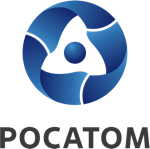 Медиацентр атомнойпромышленности
atommedia.onlineПресс-релиз29.01.24